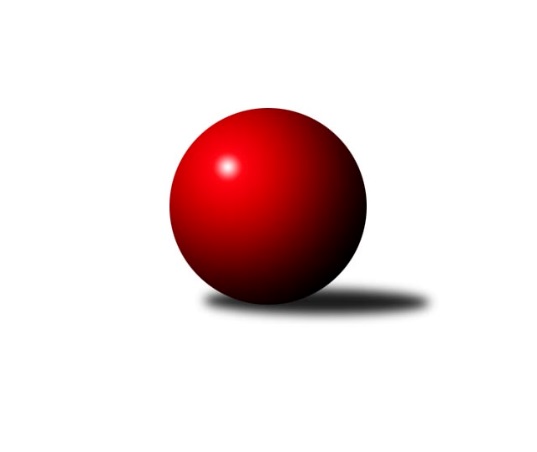 Č.13Ročník 2022/2023	5.2.2023Nejlepšího výkonu v tomto kole: 2735 dosáhlo družstvo: Svitavy AVýchodočeský přebor skupina B 2022/2023Výsledky 13. kolaSouhrnný přehled výsledků:Rychnov n/K C	- Rybník A	4:12	2584:2626		1.2.Hr. Králové A	- Přelouč A	4:12	2625:2689		2.2.Hylváty B	- Vys. Mýto B	10:6	2547:2447		3.2.Svitavy B	- Svitavy A	4:12	2555:2735		3.2.Smiřice B	- Pardubice B		dohrávka		15.2.Svitavy A	- Smiřice B	12:4	2593:2497		24.1.Tabulka družstev:	1.	Svitavy A	12	10	0	2	136 : 56 	 	 2545	20	2.	Vys. Mýto B	12	9	1	2	130 : 62 	 	 2528	19	3.	Přelouč A	12	8	0	4	113 : 79 	 	 2518	16	4.	Rybník A	11	7	0	4	114 : 62 	 	 2524	14	5.	Hylváty B	12	7	0	5	101 : 91 	 	 2553	14	6.	České Meziříčí A	10	6	0	4	87 : 73 	 	 2583	12	7.	Svitavy B	12	6	0	6	95 : 97 	 	 2525	12	8.	Hr. Králové A	11	4	0	7	78 : 98 	 	 2464	8	9.	Pardubice B	11	2	0	9	53 : 123 	 	 2457	4	10.	Smiřice B	11	2	0	9	44 : 132 	 	 2452	4	11.	Rychnov n/K C	12	1	1	10	57 : 135 	 	 2425	3Podrobné výsledky kola:	 Rychnov n/K C	2584	4:12	2626	Rybník A	Oldřich Krsek	 	 224 	 237 		461 	 0:2 	 483 	 	230 	 253		Karolína Kolářová	Pavel Krejčík	 	 204 	 214 		418 	 0:2 	 446 	 	216 	 230		Tomáš Müller	Věra Moravcová	 	 209 	 217 		426 	 0:2 	 427 	 	215 	 212		Lukáš Müller	Jan Zeman	 	 192 	 210 		402 	 0:2 	 426 	 	230 	 196		Václav Kolář	Ilona Sýkorová	 	 224 	 217 		441 	 2:0 	 422 	 	214 	 208		Miroslav Kolář	Vít Richter	 	 211 	 225 		436 	 2:0 	 422 	 	220 	 202		Marcel Novotnýrozhodčí: Ilona SýkorováNejlepší výkon utkání: 483 - Karolína Kolářová	 Hr. Králové A	2625	4:12	2689	Přelouč A	Filip Ivan	 	 259 	 230 		489 	 2:0 	 439 	 	228 	 211		Tomáš Jarolím	Martin Šolc	 	 205 	 215 		420 	 0:2 	 495 	 	250 	 245		Jiří Vaníček	Martin Holý	 	 210 	 202 		412 	 0:2 	 413 	 	218 	 195		Petr Hanuš	Ludmila Skutilová	 	 237 	 226 		463 	 0:2 	 480 	 	244 	 236		Petr Zeman	Petr Skutil	 	 207 	 207 		414 	 0:2 	 449 	 	231 	 218		Jaroslav Tomášek	Petr Víšek *1	 	 215 	 212 		427 	 2:0 	 413 	 	215 	 198		Karel Langrozhodčí: Petr Skutilstřídání: *1 od 51. hodu Bohuslav TrejtnarNejlepší výkon utkání: 495 - Jiří Vaníček	 Hylváty B	2547	10:6	2447	Vys. Mýto B	Kryštof Vavřín	 	 195 	 204 		399 	 2:0 	 377 	 	179 	 198		Michal Hynek	Tomáš Skala	 	 222 	 254 		476 	 2:0 	 377 	 	186 	 191		Petr Dlouhý	Petr Bečka	 	 192 	 183 		375 	 0:2 	 435 	 	221 	 214		Václav Kašpar	Monika Venclová	 	 214 	 235 		449 	 2:0 	 377 	 	197 	 180		Marek Ledajaks	Ladislav Kolář	 	 199 	 225 		424 	 0:2 	 432 	 	224 	 208		Martin Prošvic	Jan Vencl	 	 213 	 211 		424 	 0:2 	 449 	 	228 	 221		Petr Bartošrozhodčí: Jan VenclNejlepší výkon utkání: 476 - Tomáš Skala	 Svitavy B	2555	4:12	2735	Svitavy A	Zdenek Válek	 	 217 	 230 		447 	 2:0 	 421 	 	211 	 210		Michal Dvořáček	Jan Vaculík	 	 209 	 220 		429 	 0:2 	 472 	 	228 	 244		Klára Kovářová	Josef Širůček	 	 212 	 248 		460 	 2:0 	 437 	 	222 	 215		Milan Novák	Pavel Čížek	 	 213 	 198 		411 	 0:2 	 485 	 	253 	 232		Jakub Zelinka	Miroslav Zeman	 	 201 	 205 		406 	 0:2 	 467 	 	236 	 231		Zdeněk Dokoupil	Jiří Klusák	 	 192 	 210 		402 	 0:2 	 453 	 	234 	 219		Vlastimil Krátkýrozhodčí: Josef ŠirůčekNejlepší výkon utkání: 485 - Jakub Zelinka	 Svitavy A	2593	12:4	2497	Smiřice B	Jan Vízdal	 	 212 	 204 		416 	 0:2 	 419 	 	195 	 224		Karel Josef	Zdeněk Dokoupil	 	 210 	 239 		449 	 2:0 	 412 	 	217 	 195		Anna Doškářová	Milan Novák	 	 214 	 223 		437 	 2:0 	 420 	 	188 	 232		Roman Vrabec	Jakub Zelinka	 	 219 	 219 		438 	 0:2 	 439 	 	218 	 221		Václav Šmída	Michal Dvořáček	 	 213 	 196 		409 	 2:0 	 389 	 	200 	 189		Stanislav Nosek	Vlastimil Krátký	 	 224 	 220 		444 	 2:0 	 418 	 	192 	 226		Luděk Sukuprozhodčí: Jakub ZelinkaNejlepší výkon utkání: 449 - Zdeněk DokoupilPořadí jednotlivců:	jméno hráče	družstvo	celkem	plné	dorážka	chyby	poměr kuž.	Maximum	1.	Vlastimil Krátký 	Svitavy A	455.94	310.3	145.7	3.9	4/6	(477)	2.	Martin Prošvic 	Vys. Mýto B	454.77	309.9	144.9	3.0	7/7	(506)	3.	Monika Venclová 	Hylváty B	454.67	308.0	146.7	3.3	6/7	(477)	4.	Jan Brouček 	České Meziříčí A	453.00	305.3	147.8	2.6	4/6	(474)	5.	Václav Kašpar 	Vys. Mýto B	451.23	309.1	142.1	4.0	7/7	(500)	6.	Jaroslav Šrámek 	České Meziříčí A	442.30	294.0	148.3	2.7	6/6	(470)	7.	Lukáš Müller 	Rybník A	439.60	299.7	139.9	4.7	7/7	(462)	8.	Tomáš Müller 	Rybník A	438.91	303.0	135.9	4.2	7/7	(450)	9.	Martin Kučera 	Svitavy A	438.43	294.0	144.4	5.8	6/6	(466)	10.	Jan Vencl 	Hylváty B	437.37	299.6	137.8	4.8	7/7	(469)	11.	Oldřich Krsek 	Rychnov n/K C	437.19	299.5	137.7	6.6	6/6	(489)	12.	Václav Kolář 	Rybník A	436.67	298.4	138.3	5.0	6/7	(479)	13.	Petr Rus 	Svitavy B	434.63	296.5	138.1	5.9	6/6	(448)	14.	Filip Ivan 	Hr. Králové A	434.25	297.4	136.8	6.7	6/6	(489)	15.	Klára Kovářová 	Svitavy A	433.46	298.5	135.0	4.6	4/6	(472)	16.	Milan Novák 	Pardubice B	432.93	298.9	134.0	5.6	5/5	(452)	17.	Zdenek Válek 	Svitavy B	432.60	301.2	131.4	6.2	5/6	(485)	18.	Petr Víšek 	Hr. Králové A	432.04	297.5	134.5	5.2	6/6	(465)	19.	Kamil Vošvrda 	České Meziříčí A	432.00	304.3	127.8	5.8	4/6	(453)	20.	Ladislav Lorenc 	České Meziříčí A	431.43	297.6	133.8	5.4	6/6	(461)	21.	Jiří Klusák 	Svitavy B	431.31	296.6	134.7	8.0	6/6	(482)	22.	Karolína Kolářová 	Rybník A	431.10	292.6	138.5	6.0	7/7	(483)	23.	Vojtěch Morávek 	Hylváty B	430.95	296.2	134.8	6.8	7/7	(472)	24.	Zdeněk Dokoupil 	Svitavy A	430.79	292.3	138.5	3.2	6/6	(467)	25.	Pavel Klička 	Přelouč A	430.53	295.6	134.9	6.2	6/7	(464)	26.	Jan Bernhard 	České Meziříčí A	429.43	302.7	126.7	7.5	6/6	(469)	27.	Jakub Zelinka 	Svitavy A	429.12	296.3	132.8	4.9	6/6	(485)	28.	Petr Zeman 	Přelouč A	429.03	294.7	134.4	6.0	5/7	(480)	29.	Jiří Vaníček 	Přelouč A	427.50	288.4	139.1	6.4	6/7	(495)	30.	Jaroslav Kaplan 	Hylváty B	426.96	295.0	132.0	7.1	5/7	(458)	31.	Josef Širůček 	Svitavy B	422.10	289.1	133.1	6.4	4/6	(485)	32.	Jan Vaculík 	Svitavy B	421.26	291.4	129.9	7.6	6/6	(443)	33.	Michal Dvořáček 	Svitavy A	420.33	288.5	131.8	6.3	4/6	(467)	34.	Ondřej Brouček 	České Meziříčí A	420.29	296.8	123.5	7.3	6/6	(460)	35.	Martina Nováková 	Pardubice B	419.53	293.3	126.2	7.3	5/5	(450)	36.	Lukáš Hubáček 	Pardubice B	415.23	291.5	123.7	9.2	5/5	(438)	37.	Petr Bečka 	Hylváty B	415.07	292.7	122.4	8.7	6/7	(459)	38.	Roman Vrabec 	Smiřice B	414.52	281.9	132.6	6.5	5/7	(487)	39.	Jan Chleboun 	Vys. Mýto B	414.44	289.2	125.2	6.4	5/7	(453)	40.	Karel Josef 	Smiřice B	414.00	293.6	120.4	8.5	7/7	(464)	41.	Lubomír Šípek 	Rychnov n/K C	413.88	286.3	127.6	7.7	6/6	(457)	42.	Martin Matějček 	Smiřice B	413.60	294.0	119.6	9.1	5/7	(444)	43.	Tomáš Jarolím 	Přelouč A	413.50	287.2	126.3	6.5	6/7	(472)	44.	Ilona Sýkorová 	Rychnov n/K C	413.30	287.2	126.1	4.6	6/6	(482)	45.	Martin Šolc 	Hr. Králové A	413.23	285.6	127.6	8.9	6/6	(456)	46.	Ladislav Kolář 	Hylváty B	413.05	289.0	124.1	8.8	5/7	(441)	47.	Luděk Sukup 	Smiřice B	411.40	286.4	125.0	7.8	5/7	(432)	48.	Jaroslav Tomášek 	Přelouč A	411.28	286.4	124.9	8.7	6/7	(455)	49.	Karel Lang 	Přelouč A	410.97	288.5	122.5	6.8	6/7	(452)	50.	Jana Bulisová 	Pardubice B	410.96	289.4	121.6	11.0	5/5	(465)	51.	Milan Novák 	Svitavy A	409.84	287.1	122.7	6.8	5/6	(465)	52.	Michal Hynek 	Vys. Mýto B	409.12	285.8	123.3	7.9	5/7	(449)	53.	Petr Hanuš 	Přelouč A	406.33	289.5	116.8	9.2	5/7	(452)	54.	Marcel Novotný 	Rybník A	405.50	280.8	124.7	7.8	6/7	(425)	55.	Marek Ledajaks 	Vys. Mýto B	402.14	281.2	120.9	8.3	7/7	(485)	56.	Jan Zeman 	Rychnov n/K C	400.92	282.9	118.0	7.6	5/6	(435)	57.	Ludmila Skutilová 	Hr. Králové A	399.97	280.1	119.9	8.3	6/6	(463)	58.	Petr Skutil 	Hr. Králové A	398.92	280.7	118.3	10.8	6/6	(450)	59.	Pavel Čížek 	Svitavy B	398.19	269.2	129.0	9.1	4/6	(433)	60.	Petr Dlouhý 	Vys. Mýto B	395.60	281.3	114.3	8.9	7/7	(469)	61.	Anna Doškářová 	Smiřice B	394.17	284.5	109.7	10.2	6/7	(445)	62.	Vít Richter 	Rychnov n/K C	393.38	280.9	112.4	7.8	4/6	(443)	63.	Martin Holý 	Hr. Králové A	391.70	278.0	113.7	11.2	5/6	(450)	64.	Miloslav Vaněk 	Pardubice B	390.08	289.2	100.8	14.1	5/5	(430)	65.	Pavel Krejčík 	Rychnov n/K C	386.25	274.1	112.2	9.9	6/6	(419)	66.	Patricie Hubáčková 	Pardubice B	382.27	283.1	99.2	11.8	5/5	(433)		David Sukdolák 	Přelouč A	461.00	297.0	164.0	2.0	1/7	(461)		Václav Šmída 	Smiřice B	443.00	298.6	144.4	4.7	3/7	(457)		Petr Bartoš 	Vys. Mýto B	440.38	291.1	149.3	5.1	4/7	(452)		Miroslav Zeman 	Svitavy B	435.67	300.3	135.3	8.2	3/6	(471)		Adam Krátký 	Svitavy A	435.00	303.0	132.0	6.0	1/6	(435)		Petr Brouček 	České Meziříčí A	434.00	305.0	129.0	5.0	1/6	(434)		Václav Novotný 	Smiřice B	432.50	292.3	140.3	5.6	4/7	(465)		David Štěpán 	České Meziříčí A	430.50	299.5	131.0	5.0	2/6	(445)		Tomáš Skala 	Hylváty B	428.00	292.0	136.0	7.8	2/7	(476)		Jana Klusáková 	Svitavy B	427.00	289.8	137.2	3.8	2/6	(461)		Luděk Sukup 	Smiřice B	426.00	298.5	127.5	8.5	2/7	(434)		Jaroslav Hažva 	Smiřice B	421.00	279.0	142.0	7.0	1/7	(421)		Tomáš Sukdolák 	Přelouč A	421.00	279.0	142.0	8.0	1/7	(421)		Jiří Turek 	Pardubice B	419.00	277.0	142.0	2.0	1/5	(419)		Miroslav Kolář 	Rybník A	416.81	290.2	126.6	6.9	4/7	(426)		Jan Vízdal 	Svitavy A	414.50	304.0	110.5	8.0	1/6	(416)		Marie Drábková 	Pardubice B	413.00	281.0	132.0	10.0	1/5	(413)		Josef Pardubský 	Hr. Králové A	412.00	291.0	121.0	8.0	1/6	(412)		Jaroslav Pumr 	České Meziříčí A	406.00	290.0	116.0	7.0	1/6	(406)		Anthony Šípek 	Hylváty B	404.10	279.0	125.2	7.2	4/7	(414)		Miroslav Skala 	Přelouč A	403.00	278.0	125.0	5.0	1/7	(403)		Milan Vošvrda 	České Meziříčí A	400.00	303.0	97.0	10.0	1/6	(400)		Jiří Rus 	Svitavy B	399.00	294.0	105.0	14.0	1/6	(399)		Kryštof Vavřín 	Hylváty B	399.00	301.0	98.0	10.0	1/7	(399)		Věra Moravcová 	Rychnov n/K C	398.33	284.8	113.5	9.7	3/6	(428)		Ivana Brabcová 	Pardubice B	397.00	274.0	123.0	7.0	1/5	(397)		Jindřich Brouček 	České Meziříčí A	397.00	290.0	107.0	14.0	1/6	(397)		Stanislav Nosek 	Smiřice B	389.00	284.0	105.0	12.0	1/7	(389)		Jaroslav Kejzlar 	Rychnov n/K C	386.89	279.9	107.0	12.6	3/6	(424)		Milan Dastych 	Vys. Mýto B	385.50	277.0	108.5	13.0	2/7	(411)		Jan Vostrčil 	Hylváty B	384.00	289.0	95.0	6.0	1/7	(384)		Josef Gajdošík 	Rybník A	380.25	270.0	110.3	10.8	2/7	(398)		David Lukášek 	Smiřice B	377.67	277.7	100.0	14.7	3/7	(386)		Jaroslav Polanský 	Vys. Mýto B	376.00	269.0	107.0	14.0	1/7	(376)		Jaroslav Němeček 	Hr. Králové A	375.50	279.0	96.5	15.0	2/6	(377)		Tomáš Herrman 	Rybník A	357.75	256.3	101.5	15.8	4/7	(362)		Jindřich Jukl 	Svitavy B	356.00	268.0	88.0	19.0	1/6	(356)		Vít Paliarik 	Smiřice B	353.67	263.7	90.0	17.3	3/7	(380)Sportovně technické informace:Starty náhradníků:registrační číslo	jméno a příjmení 	datum startu 	družstvo	číslo startu25285	Kryštof Vavřín	03.02.2023	Hylváty B	1x25339	Jan Vízdal	24.01.2023	Svitavy A	1x45	Luděk Sukup	24.01.2023	Smiřice B	1x17	Stanislav Nosek	24.01.2023	Smiřice B	1x22894	Bohuslav Trejtnar	02.02.2023	Hr. Králové A	1x
Hráči dopsaní na soupisku:registrační číslo	jméno a příjmení 	datum startu 	družstvo	21759	Jiří Vaníček	02.02.2023	Přelouč A	15893	Petr Bartoš	03.02.2023	Vys. Mýto B	Program dalšího kola:14. kolo10.2.2023	pá	17:00	Přelouč A - České Meziříčí A	10.2.2023	pá	17:00	Pardubice B - Svitavy B	10.2.2023	pá	17:00	Svitavy A - Hylváty B	10.2.2023	pá	17:00	Vys. Mýto B - Hr. Králové A	10.2.2023	pá	17:00	Rybník A - Smiřice B	Nejlepší šestka kola - absolutněNejlepší šestka kola - absolutněNejlepší šestka kola - absolutněNejlepší šestka kola - absolutněNejlepší šestka kola - dle průměru kuželenNejlepší šestka kola - dle průměru kuželenNejlepší šestka kola - dle průměru kuželenNejlepší šestka kola - dle průměru kuželenNejlepší šestka kola - dle průměru kuželenPočetJménoNázev týmuVýkonPočetJménoNázev týmuPrůměr (%)Výkon1xJiří VaníčekPřelouč A4951xTomáš SkalaHylváty B116.64765xFilip IvanHradec Králové A4891xJakub ZelinkaSvitavy A114.334852xJakub ZelinkaSvitavy A4851xJiří VaníčekPřelouč A112.344951xKarolína KolářováRybník4831xKarolína KolářováRybník112.314831xPetr ZemanPřelouč A4802xKlára KovářováSvitavy A111.264721xTomáš SkalaHylváty B4763xFilip IvanHradec Králové A110.98489